《高维战略》【课程对象】企业主、股东、董事长、总经理等决策层高管【课程时间】2024年4月12-14日【课程地点】广州开课【课程费用】6980元/人，9800元/两人，费用包含：学费、资料费、休闲点心及其它服务费，交通和食宿费用自理，无折扣优惠课程收益海峰老师用三天两夜的时间，结合他服务企业10年的高度总结，结合他成功操盘的企业，让你：1明白企业增长的底层逻辑是什么？2懂得如何用顺三势，借三力的路径方法，实现企业的持续快速增长3变成懂周期，懂战略的更高维的专业级的企业家赛手！《高维战略》是一套让企业实现三年五倍，五年十倍快速增长的路径和方法。授课老师刘海峰  老师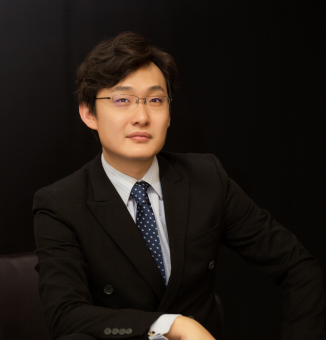 ①高维战略开创者、实践者②战略入股老爸评测、欧税通、顺联动力、众鑫环保等数十家公司，推动诸多标杆企业3年成长数十倍一亿中流集团董事长北大光华管理学院高维战略开创者 实践者五年内获四轮战略投资；最新一轮估值20亿，计划2023年登陆资本场；股东背景中林集团.浙江清华长三角研究院等知名机构；翁一铭 老师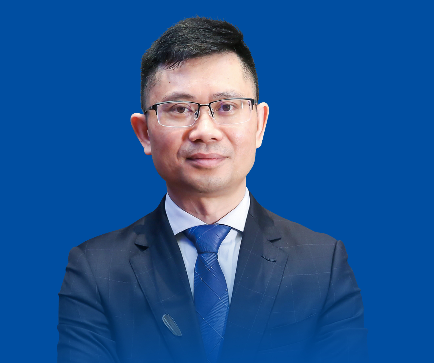 ①产业战略与商业模式规划专家②组织战略与股权规划专家③为过百家创业、创新及转型升级企业提供产业战略规划、商业模式创新及股权设计咨询服务。一亿中流商学院副总经理产业战略与商业模式规划专家组织战略与股权规划专家授课方式案例互动式教学：从案例到实操，从转型到增长，从战略到落地1、实战经验：高维竞争，降维打击，让企业找到清晰的发展路径2、全要素赋能：从战略思维到落地辅导，边学边练，一站式服务3、全过程陪伴：经验丰富的老师全程陪伴学习，现场解决企业困惑4、实战性学习：边学边练中为自己的企业全面体检，理清发展思路课程大纲战略的本质是什么？战略的本质是实现可持续增长！CEO就是企业的首席增长官增长面临的挑战是什么？1、大停滞——增量市场到存量市场老客户消费习惯被对手锁定，新客户没有增长2、大混战——差异竞争到差异过度竞争加剧，竞争对手都削减脑袋创造差异3、大整合——零散市场到寡头市场头部企业越来越有优势企业再如此具有挑战的时代背景下应何去何从？1、顺三势借三力！顺势借力实现指数级增长！2、顺未来的势、顺周期的势、顺全局的势3、借产业的力、借资本的力、借政府的力知点